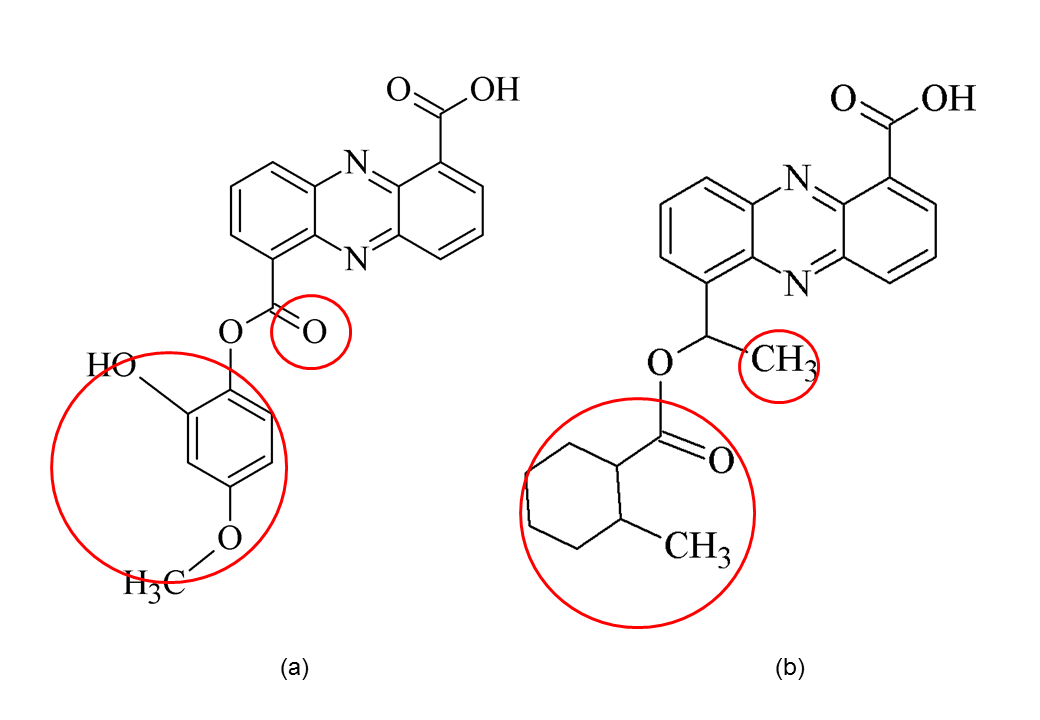 Figure S2. The 6-((2-hidroxy-4-metoxyphenoxy)carbonyl)phenazine-1-carboxylic acid) (HCPCA) (1a) isolated from S. kebangsaanensis has a quite similar structure to saphenamycin (1b) isolated from S. canaries MG314-hF8 and S. antibioticus. The red circle showed the difference between functional groups of these compounds.